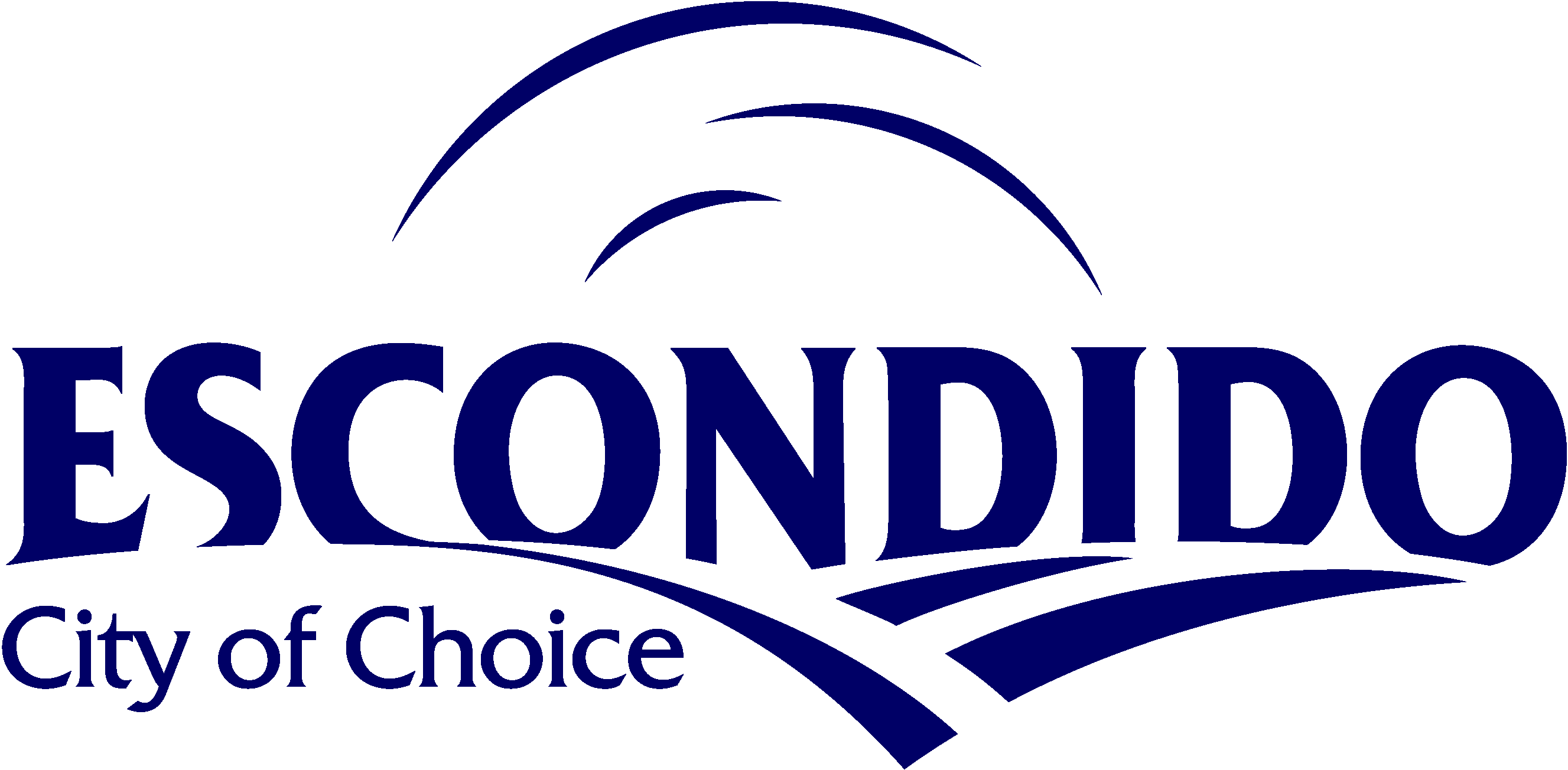 ENGINEERING SERVICESLandscape PlanInitial Submittal ChecklistProject Name:                                                                                                                   Date:                                                                                                                                        All items on this checklist must be included in the initial submittal for a complete submittal.  Incomplete submittals will be rejected or not processed by the City. If the applicant deems an item to be not applicable to the proposed project, it shall be marked as “Not Applicable” with an explanation. An appointment is required for all initial submittals. Please contact Engineering Services at (760) 839-4651 or at engineeringservices@escondido.org.*See Engineering’s Fee Schedule for Current Fees.Official Use OnlyNot ApplicableIncludedItem Description            ExplanationAdministrative Items needed only 1 set for overall projectCopy of this City TransmittalTransmittal letter from the Engineer or SurveyorPlansTwo (2) sets of the Landscape Plans, folded to 9”x12” submitted to the Engineering Services counter by the second submittal of the Grading PlanPDF of all plans and documents listed on this transmittal submitted through the City’s portal*FeesPlanning Landscape Plan Review FeeIf the Engineer’s Cost Estimate utilizes the “Landscaping and Irrig. (Landscape.Arch.Estimate)” line item to estimate landscaping costs, please provide a separate itemized cost estimate (including quanitites and unit prices) from the Landscape Architect